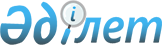 Қазақстан Республикасы Үкіметінің 1998 жылғы 21 желтоқсандағы N 1305 қаулысына өзгерістер енгізу туралыҚазақстан Республикасы Үкіметінің қаулысы 2000 жылғы 26 қазан N 1594

      Қазақстан Республикасының Үкіметі қаулы етеді: 

      1. "Әлеуметтік серіктестік пен әлеуметтік-экономикалық және еңбек қатынастарын реттеу жөніндегі республикалық үшжақты комиссиядағы Қазақстан Республикасы Үкіметі өкілдерінің құрамы туралы" Қазақстан Республикасы Үкіметінің 1998 жылғы 21 желтоқсандағы N 1305  P981305_  қаулысына (Қазақстан Республикасының ПҮКЖ-ы, 1998 ж., N 48, 437-құжат) мынадай өзгерістер енгізілсін:     1-тармақта:     Әлеуметтік серіктестік пен әлеуметтік-экономикалық және еңбек қатынастарын реттеу жөніндегі республикалық үшжақты комиссияның құрамына мыналар:     Бәйменов                - Қазақстан Республикасының Еңбек     Әлихан Мұхамедияұлы       және халықты әлеуметтік қорғау министрі,                               төрағаның орынбасары     Өмірбаев                - Қазақстан Республикасының Еңбек     Әділхан Әбдірахманұлы     және халықты әлеуметтік қорғау                                вице-министрі     Нефедов                 - Қазақстан Республикасының      Петр Петрович             Энергетика, индустрия және сауда                               вице-министрі енгізілсін;     көрсетілген құрамнан Николай Владимирович Радостовец, Есберген Әбітайұлы Әбітаев және Роза Сақтағанқызы Қуанышбаева шығарылсын.     2. Осы қаулы қол қойылған күнінен бастап күшіне енеді.     Қазақстан Республикасының         Премьер-МинистріОқығандар:     Багарова Ж.А.     Шарипова М.Е.
					© 2012. Қазақстан Республикасы Әділет министрлігінің «Қазақстан Республикасының Заңнама және құқықтық ақпарат институты» ШЖҚ РМК
				